от «_04_»___06____2021 г.						                   №  669_                  О внесении измененийв Постановление городской Администрацииот 01.03.2021 № 258 «О проведении месячника по санитарной очистке, благоустройству и озеленению территории МО «Город Мирный»Согласно Федеральному закону от 06.10.2003 г. № 131-ФЗ «Об общих принципах организации местного самоуправления в Российской Федерации» и письму Управления Роспотребнадзора по РС (Я) от 02.02.2021 № 14-00-05/49-746-2021 «О проведении мероприятий по санитарной очистке территории населенных мест», городская Администрация постановляет:Внести изменение в Постановление городской Администрации от 01.03.2021г. №258 «О проведении месячника по санитарной очистке, благоустройству и озеленению территории МО «Город Мирный» следующие изменения: Изложив приложение №1 «График комиссионного обследования закреплённых за предприятиями» в новой редакции в соответствующее Постановление городской Администрации от 01.03.2021г. №258. Изложив приложение №2 «Закрепление участков территорий г. Мирного за предприятиями, организациями, учреждениями для санитарной очистки, озеленения и благоустройства в сезон 2021 года» в новой редакции в соответствующее Постановление городской Администрации от 01.03.2021г. №258.Опубликовать настоящее Постановление в порядке, установленном Уставом МО «Город Мирный».Контроль исполнения настоящего Постановления оставляю за собой.Глава города							                      К.Н. Антонов Приложение 1 к Постановлению городской Администрации от «04»   июня  2021  № 669График комиссионного обследования закреплённых за предприятиямии организациями территорий по санитарной очисткеАДМИНИСТРАЦИЯМУНИЦИПАЛЬНОГО ОБРАЗОВАНИЯ«Город Мирный»МИРНИНСКОГО РАЙОНАПОСТАНОВЛЕНИЕ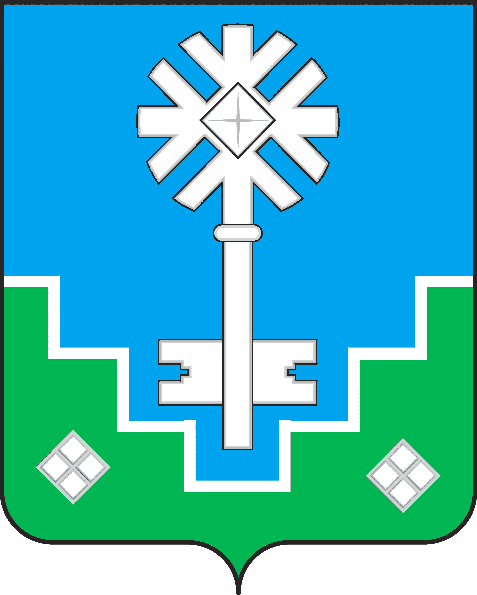 МИИРИНЭЙ ОРОЙУОНУН«Мииринэй куорат»МУНИЦИПАЛЬНАЙ ТЭРИЛЛИИ ДЬАhАЛТАТАУУРААХмаймаймаймаймаймайПонедельник 11-0024.05.2021ул. Солдатова
- ул. Тихонова:
№ 77. АО «Якутскгеофизика»
№ 79. МПАТП
№ 81. ВСЭМ
№16А. АНО ДО «Алмазик»31.05.2021
ул. Солдатова:
№ 65. ФГУЗ «ГСЭН»
№ 66. МКГЭН
№ 121. ООО «Экономъ»
№ 67. Налоговая
№ 93. КРЦ «Глобус»
№ 91. «Якутский военизированный 
горноспасательный отряд»Вторник   15-3025.05.2021
ул. Ленина - ш. 50 лет Октября:
№ 56. МРТК
№ 57. Политехнический лицей
№ 58. Почта
№ 59. Сахателеком
№121. ООО «Экономъ»№24. ООО «УК «Гарант- Сервис»№142. ООО «Капитал – Сервис»№100. АрендаторыЧетверг  15-3013.05.2021  
ул. Солдатова
- ул. Тихонова:
№ 63. ВТБ-24, АТБ
№ 69. ЯГУ
№ 89.ЦСА
№ 23А. Мед.центр АК «АЛРОСА»
№ 64. Школа № 2627.05.2021
ул. Ленина - ул. 40 лет Октября:
№  9.  Алмазавтоматика
№ 41. Школа № 1
№ 42. ЦПК
№ 43. Упр-е АК «АЛРОСА» (ПАО)
№ 130. Жилсервис
№ 24 . УК «Гарант-Сервис»
№ 121. ООО «Экономъ»Пятница  11-3014.05.2021
ул. Солдатова - ул. Тихонова:
№ 84. Народный суд
№ 84а. Школа «Искусств»
№ 85. РНГ№121 ООО «Экономъ»
№129. МФЦ «Мои документы»28.05.2021
ул. Ленина - ул. 40 лет Октября:
№ 44. АЛРОСА-Охрана
№ 40. ООО «МПЖХ»№130. Жилсервис
№ 16А. АНО ДО «Алмазик»
№100. Арендаторы
№ 86. Администрация МО «ГМ»июньиюньиюньиюньиюньиюньПонедельник 11-0007.06.2021ул. Павлова - ул. Аммосова:
№ 62. ГИБДД
№ 61. МЦРБ
№ 108. ТД «Ликом»
№ 100. Арендаторы  (магазины)
№ 119. Городская баня 
№ 40. МПЖХ№121. ООО «Экономъ»Вторник   15-3001.06.2021
ул. Ленина - ул. Советская:
№ 50,86 РЦТИ, Администрация МО «ГМ»
№ 53. Гор. типография, редакция
№ 101. ИП Федореев
№ 106. ИП Дреева
№ 107. ИП Шпилев
№ 16. ПТВС
№120 ТБК «Орхидея»№121. ООО «Экономъ»08.06.2021
ул. Ленина – ш. Кирова:
№  9. Алмазавтоматика
№ 144. АСБ
№.100. Арендаторы
№ 118 ООО КД «Банчетто»№28 ООО «Сокол»15.06.2021
ул. Комсомольская:
№ 100. Арендаторы
№ 38 МРУО
№ 22. МГОК 
№ 37. Школа № 12
№ 39. НПФ «Алмазная осень»
№ 40. МПЖХ
№16А. АНО ДО «Алмазик»
№124 Музыкальная школа№142. ООО «Капитал – Сервис»22.06.2021
Ленинградский пр.-ул. Ойунского:
№ 31. Харысхал
№16А. АНО ДО «Алмазик»
№ 69. ЯГУ
№ 43. Управление АК АЛРОСА(ПАО)№ 61, 3. МЦРБ, Архив
№24. ООО «УК Гарант – Сервис»146. МБУ «УЭСАЗ «Вилюй»Четверг  15-3003.06.2021
ул. Советская - ш. Кирова:
№ 54. АТМ
№ 55. Школа № 7
№ 16А. АНО ДО «Алмазик»
№ 40.  ООО «МПЖХ»
№ 101. ИП Федореев.
№ 143. ДС № 8
№ 116. МКУ «УЖКХ» МО «ГМ»№78. МУП «МСМЭП»10.06.2021
ул. Ленина – ш. Кузакова:
№ 21.Ин-т «Якутнипроалмаз»
№ 4. УВД
№ 56 МРТК
№74. Администрация МО «МР», КСУ, КИО, Архитектура№23 КСК (картинг)№78. МУП МСМЭП17.06.2021
ул. 40 лет Октября –
ул. Комсомольская:
№ 8. РССУ
№ 95.  Энергосбыт
№96 Сбербанк
№94. МТС№112. ТСЖ «9 квартал»24.06.2021
ул. Индустриальная:
№ 1. УКС
№ 54. АТМ
№ 114 КИО МО «МР»
№ 103. Молокозавод
№ 104. ДЮШОР
№ 23. КСК (офис)
№100 Арендаторы (КИО)Пятница  11-3004.06.2021
ул. Ленина – ш. Кирова:
№ 18.НГДУ Восточная Сибирь
№ 45. Библиотека, музей
№ 46. Военкомат
№ 40.  МПЖХ11.06.2021
ул. 40 лет Октября –
ул. Комсомольская:
№ 36. Прокуратура.
№ 23. КСК (Кимберлит)
№ 35. ТИК «Юбилейный»
№ 49. ИП Фомин18.06.2021ул. Аммосова – ул. Московская:
№ 27. Центр «АнтиСПИД»
№ 29. Ветслужба
№ 100. Арендаторы
№ 23. КСК. (Кристалл)
№ 114. КИО «МО» «МР»
№ 16. АНО ДО «Алмазик»
№ 112. ТСЖ «9 квартал»
№ 141. УФМС№ 125.06.2021Ленинградский пр.:№ 18. НГДУ Восточная Сибирь № 19. Пожарная часть№ 20. ЗЭС№ 16. ПТВС№23 КСК (Ленинградский 1/2)Приложение 2 Приложение 2 Приложение 2 к Постановлению к Постановлению к Постановлению городской Администрации городской Администрации городской Администрации                от «__04_» ____06____2021 г. № __669__               от «__04_» ____06____2021 г. № __669__               от «__04_» ____06____2021 г. № __669__                               Закрепление участков территорий г. Мирного                               Закрепление участков территорий г. Мирного                               Закрепление участков территорий г. Мирного                               Закрепление участков территорий г. Мирногоза предприятиями, организациями, учреждениями для санитарной очистки,за предприятиями, организациями, учреждениями для санитарной очистки,за предприятиями, организациями, учреждениями для санитарной очистки,за предприятиями, организациями, учреждениями для санитарной очистки,                              озеленения и благоустройства в сезон 2021 года                              озеленения и благоустройства в сезон 2021 года                              озеленения и благоустройства в сезон 2021 года                              озеленения и благоустройства в сезон 2021 годаНаименование организацииНаименование организации№ участков на схемеКоличество саженцев (план)Правообладатели участков и объектов на ТЗБ Правообладатели участков и объектов на ТЗБ 2150УВД Мирнинского районаУВД Мирнинского района450Арендаторы ОРСа (КИО)Арендаторы ОРСа (КИО)550Пенсионный фондПенсионный фонд1050МБУ "Мемориал"МБУ "Мемориал"1220Школа №8Школа №81450ЛесхозЛесхоз1550АНО ДОУ "Алмазик"АНО ДОУ "Алмазик"16А50Пожарная частьПожарная часть1950ЗЭСЗЭС20100Центр «Антиспид»Центр «Антиспид»2720ООО «Сокол»ООО «Сокол»28100ВетслужбаВетслужба2930ЗАГСЗАГС3030ХарысхалХарысхал3130АлмазэргиенбанкАлмазэргиенбанк3420ТИК «ЮбилейныйТИК «Юбилейный3550ПрокуратураПрокуратура3620Школа № 12Школа № 123750Управление образованияУправление образования3850Школа № 1Школа № 14150Библиотека, музейБиблиотека, музей4520Управление АК АЛРОСА (ПАО)Управление АК АЛРОСА (ПАО)435000ВоенкоматВоенкомат4620ТД «Андреевский»ТД «Андреевский»49100РЦТИРЦТИ5020Центральная аптекаЦентральная аптека5120ГУП «Телецентр», ТРКГУП «Телецентр», ТРК5220Городская типография, редакцияГородская типография, редакция5320Школа №7Школа №75550МРТКМРТК5650Школа № 2Школа № 25750ПочтаПочта5820СахателекомСахателеком5930МЦРБМЦРБ6150ГИБДДГИБДД6230Банк ВТБ-24Банк ВТБ-246320Школа № 26Школа № 266450ГСЭНГСЭН6550МКГЭНМКГЭН6650Налоговая инспекцияНалоговая инспекция6750ЯГУЯГУ6950Вневедомственная охранаВневедомственная охрана7120РосреестрРосреестр7220Администрация МО "МР", "КСУ"Администрация МО "МР", "КСУ"7450ЗЯГЭЗЯГЭ77200МУП "МСМЭП"МУП "МСМЭП"7850МУП «МП АТП»МУП «МП АТП»7950ВСЭМВСЭМ8130ООО «Сантехмонтаж»ООО «Сантехмонтаж»8230СудСуд8430Школа искусствШкола искусств84а20РостелекомРостелеком8530Администрация МО "Город Мирный"Администрация МО "Город Мирный"8610ВГСЧВГСЧ9150АлмазгидроспецтройАлмазгидроспецтрой9250КРЦ "Глобус"КРЦ "Глобус"93100ОАО "МТС"ОАО "МТС"9450ЭнергосбытЭнергосбыт95150СбербанкСбербанк9650ИП ФедореевИП Федореев10150МолокозаводМолокозавод10320ДЮШОРДЮШОР10420ИП ДрееваИП Дреева10620ИП ШпилевИП Шпилев10720ТД "Ликом"ТД "Ликом"10850ОНТ "Рудник"ОНТ "Рудник"109200ТСЖТСЖ11220ТД "Фантом"ТД "Фантом"11320КИО "МР"КИО "МР"11450МУП "Коммунальщик"МУП "Коммунальщик"11520МКУ "УЖКХ" МО "Город Мирный"МКУ "УЖКХ" МО "Город Мирный"11610ООО КД "Банчетто"ООО КД "Банчетто"11820ООО "Экономъ"ООО "Экономъ"12120ООО "Рябинушка"ООО "Рябинушка"12320Музыкальная школаМузыкальная школа12420ООО "Земкадастрпроект"ООО "Земкадастрпроект"12520Спортивный клубСпортивный клуб12620ЦДОДЦДОД12720ЖилсервисЖилсервис13010Кафе «Азия»Кафе «Азия»14020МБУ «УЭСАЗ «Вилюй»МБУ «УЭСАЗ «Вилюй»14610ИТОГОИТОГО8 510